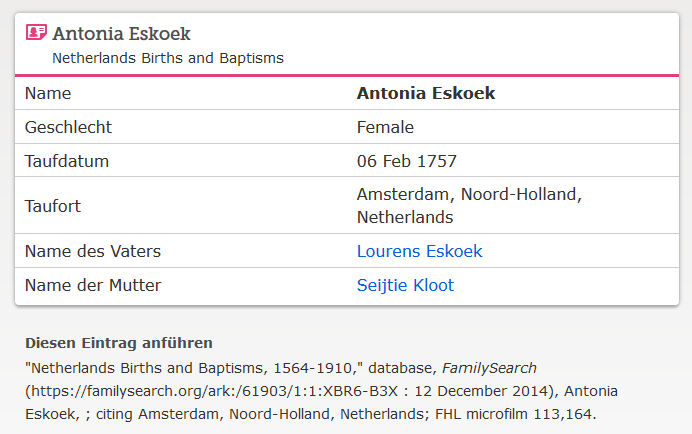 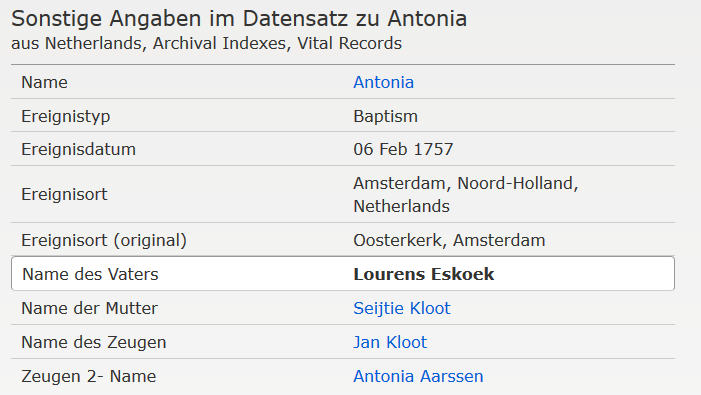 www.familysearch.org ; Antonia Eskoek, Taufe 1757